Events Sponsorship Request Form Young Manchester invites requests for one off sponsorship (up to £500) of youth led events to support the City of Social Action, and help make Manchester the place for youth led social action, youth voice and youth leadership. NB. We won’t seek formal reporting on this sponsorship activity – just that you acknowledge our support and invite us along, and send us a photo of the activity!The City of Social Action is supported by:	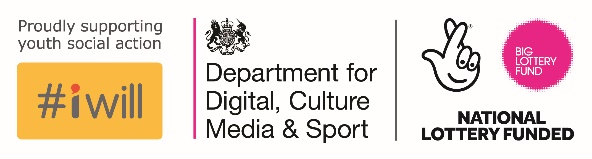 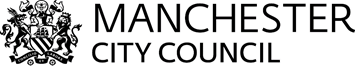 Name of organisationDate and time of event How much funding are you requesting?How will your event provide opportunities for youth leadership?